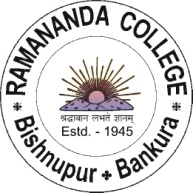 BISHNUPUR * BANKURAPin – 722122, West Bengal       UGC Recognized & State Government Aided Constituent College                                                                          Under the University of BurdwanRef. No.                / B / 2015                          (Accredited by NAAC at ‘B’ Level)                          Date-   An AppealOne girl student of 1st year Arts one day came to the Principal’s chamber for a scholarship. On being asked why she could not attend the classes regularly, a shocking revelation surprised the Principal .In her house there is no provision of meal before the college hours and when the meal is served, college hour would be over. The Principal took initiative to arrange something for her so that she could attend the classes regularly. When the fact is disclosed , several other students ,living in abject poverty , broke their silence and shaking off their initial hesitation  revealed the plight of their life. Families of many students could not afford bus-fare for their daughters regularly , many students pass the day in the college by simply taking tea and bread in the canteen. Such pathetic stories moved the G.B., the teachers, non-teaching staff and members of the students’ union. All  of them came forward to support the Principal ’s proposal to  run Anna Satra Prakalpa (arrangement of meal at noon) to the needy students. We believe that this project willbe enormously beneficial to those students who are lagging behind only because they are financially backward. I take pride to  announce the amazing news that this innovative programme has earned appreciation from different corners and so far we conduct it successfully with the fund raised by the  donation of the President, Principal, teaching and non-teaching staff and other benevolent persons. It is our humble submission to all progressive-minded, kind-hearted people including the ex-students of this college  to contribute generously to this torch-bearing project for the successful continuation of this programme. Any amount you donate may help a needy student to have is meal on regular basis  and  to focus his mind to his studies like other students coming from solvent families.Details of our Bank Account:-For details ,please contact:      1) Principal -  9434509415.                                                 2) Prof. Sujit Kr. Dutta – 9434528855.                                                 3) Head Clerk-  9732286334.                                                 4) Accountant- 9474557605.Name of the A/C HolderAccount No.IFSCBank/ BranchRAMANANDA COLLEGE ANNASATRA PRAKALPA A/C36293718203SBIN0000044S.B.I., BISHNUPUR